Belege der Gehaltsabrechnung druckenGehaltsabrechnung für die Beschäftigten (optional)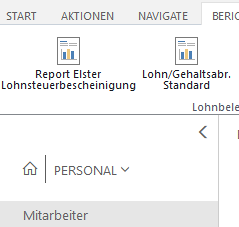 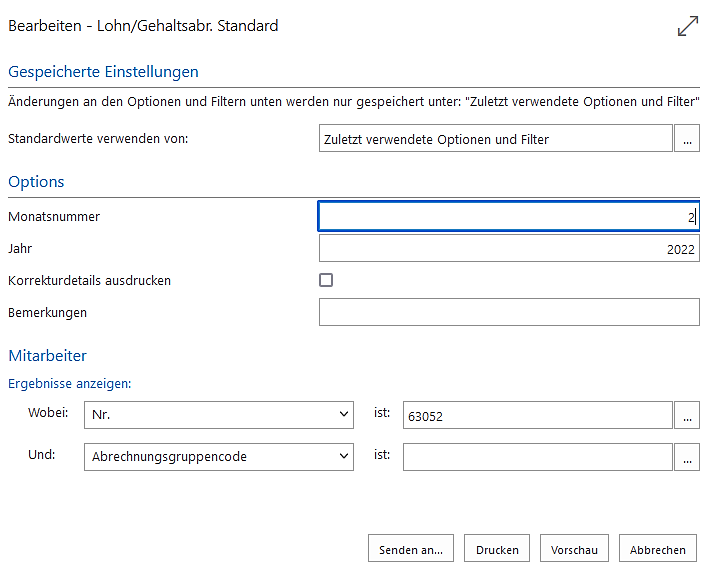 Lohnsteueranmeldung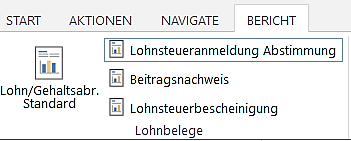 Beitragsnachweise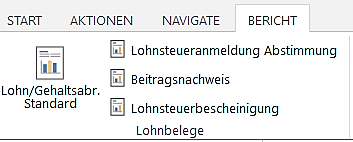  Überweisungssammellisten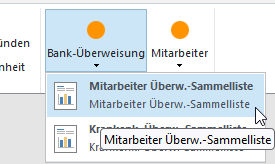 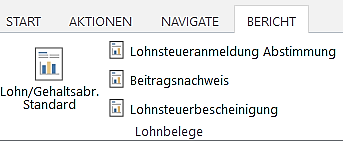 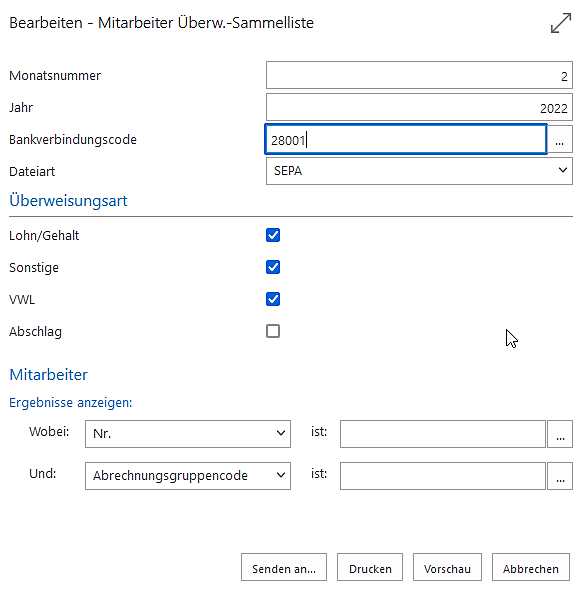 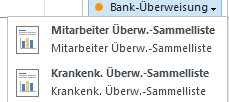 